Fondo Nacional de Financiamiento  Forestal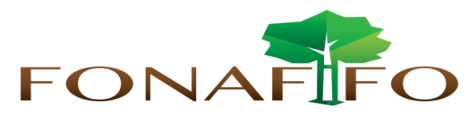 Junta DirectivaSesión N°07-2015 a celebrarse el lunes 14 de setiembre de 2015, hora 09:00 a.m.AGENDALectura y aprobación de la agenda del díaLectura y aprobación Acta N°6-2015Lectura de correspondencia:Correspondencia recibida:Oficio AMB-368-2015 de la Asamblea Legislativa en el cual se consulta el  criterio  de  Fonafifo  sobre el proyecto: “Ley de gestión de la subcuenca del río de Peñas Blancas”,  expediente No. 19.486. Correspondencia enviada:Correo enviado a la Junta Directiva el miércoles 19 de agosto con invitación a la presentación del borrador del  Programa de Reducción de Emisiones para el día 25 de agosto de 9:00 a.m. a 1:00 p.m. en el Icaes, Coronado.Correo enviado a la Junta Directiva el miércoles 19 de agosto con diferentes hojas de cálculo con información sobre Presupuesto por subpartida del FONAFIFO y el Fideicomiso 544, Variación presupuestaria del 2014-2015 y 2015-2016 del FONAFIFO y Fideicomiso 544, Variación presupuestaria del 2014-2016 y 2015-2016 del FONAFIFO y Fideicomiso 544, Variación presupuesto consolidado (FONAFIFO y Fideicomiso 544) 2014-2016 y 2015-2016 y Detalle por línea de presupuesto de los requerimientos vinculados con los Planes Operativos.Correo enviado a la Junta Directiva el viernes 04 de setiembre con los siguientes documentos: Plan Nacional de Desarrollo Forestal 2011-2020, Lineamientos para facilitar la implementación del Plan Nacional de Desarrollo Forestal, Circular Nº 22-2015  de la Oficina Nacional Forestal con los acuerdos del taller con regentes de las organizaciones forestales efectuado el 09 de julio, Términos de referencia y plan de trabajo de la consultoría denominada “Desarrollo de encadenamientos productivos en la industria de transformación secundaria de la madera”.Correo enviado a la Junta Directiva el lunes 07 de setiembre con convocatoria sesión N°7-2015 y propuesta de fechas para inducción en las NICSP.Correo enviado a la Junta Directiva el martes 08 de setiembre con oficio DG-UPCG-OF-035-2015 e Informe de la Comisión de Reforestación, en relación con la respuesta a las consultas planteadas por el señor Roberto Azofeifa al Plan Presupuesto 2016. Correo enviado a la Junta Directiva el miércoles 09 de setiembre con los siguientes documentos: Agenda N°7-2015, borrador de Acta N°6-2015, Informe de auditoría por el período del 01 de enero al 31 de diciembre de 2014 del Proyecto REDD+, texto base sobre el proyecto de ley: “Gestión de la subcuenca del río de Peñas Blancas”,  expediente No. 19.486, carta del señor Gerardo Chinchilla Arias, Hoja de trámite 2037 del MINAE relacionada con la solicitud de información del diputado Edgardo Araya sobre la Estrategia REDD+ y oficio DMRP-331-14 relacionado con la solicitud de información por parte del Diputado Mario Redondo.Plan Presupuesto 2016Presentación de InformesInforme de Avance Comisión Feria Vive la MaderaInforme de Auditoría por el período del 01 de Enero al 31 de Diciembre de 2014 del Proyecto de Preparación del Fondo Readiness de Costa Rica (REDD+), financiado por el Convenio de Donación TF12692-CR.Informe de Actualización sobre el avance de las consultorías REDD+Puntos variosExpedientes llamados a audienciaRespuesta al señor Gerardo Chinchilla  